Routebeschrijving Open huis GH4 in Kampen Adres: Driemaster 6, 8269 AA KampenAanrijden via N50 -> Afslag Kampen Zuid -> Rotonde richting slaper -> Rijd 2.3 km door op slaper -> Sla linksaf de nieuwbouw in -> Rijdt naar huisnummer 6 Driemaster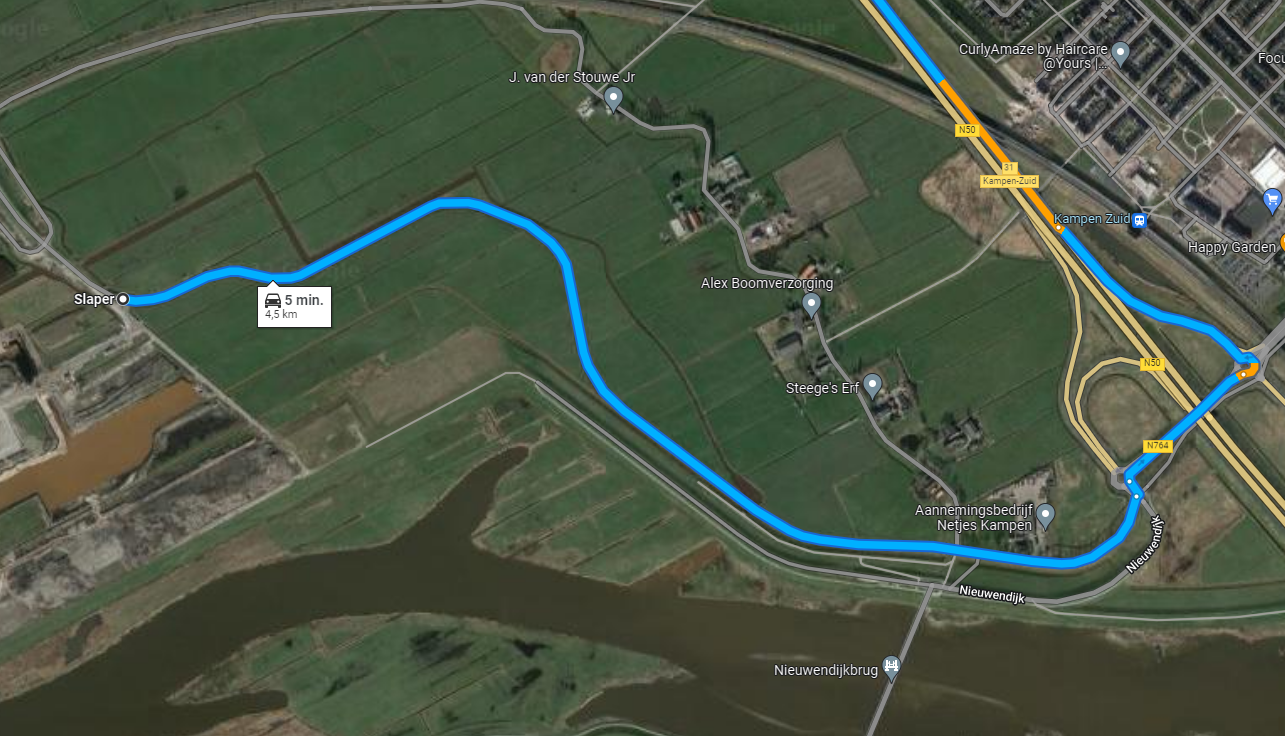 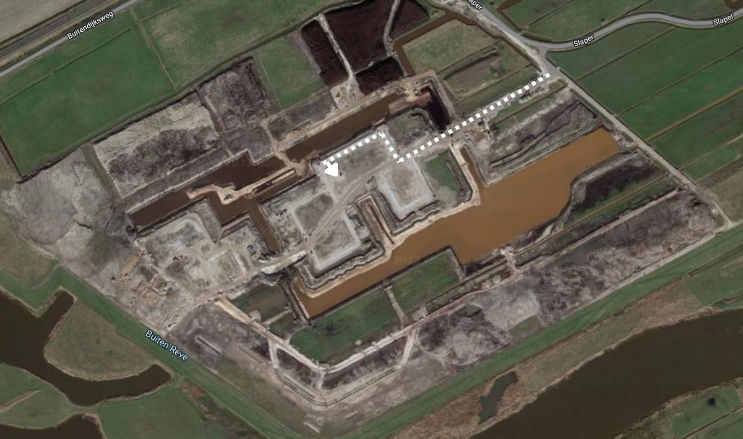 